Side 928 – 928K  Handicap Kontrolsider – Personer med handicap med mangelfuld registreringSide 928 – 928K  Handicap Kontrolsider – Personer med handicap med mangelfuld registreringSide 928 – 928K  Handicap Kontrolsider – Personer med handicap med mangelfuld registreringFaseForklaringTastKontrolsiderNaviger frem til side 928ALT +Q 928KontrolsiderKlik på knappen Kontrolsider.Side 928K åbnes.  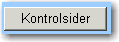 Personer uden hjælpeforanstaltningerKlik på knappen og side 928KN. Der åbnes side 928KN. På siden kan dannes en oversigt over personer med handicap, der ikke har tilknyttet en hjælpeforanstaltning. 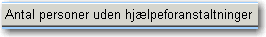 Opret statistik/oversigtPå side 928KN er det muligt at danne en oversigt over personer uden hjælpeforanstaltninger.Marker de felter der skal medtages i søgningen – udover de personer med handicap der er omfattet af lovgivningen (Børn og Unge, Voksne) 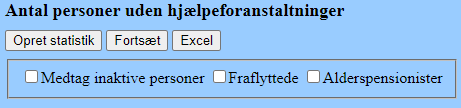 Personer med ophørte hjælpeforanstaltninger Klik på knappen og side 928KO åbnes. På siden kan der dannes en oversigt over personer med handicap, der har tilknyttet en hjælpeforanstaltning, der er ophørt og ikke har en nyere aktuel hjælpeforanstaltning .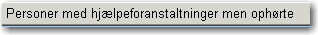 Opret statistik/oversigtPÅ side 928KO er det muligt at oprette oversigt over personer med opførte hjælpeforanstaltninger.Marker de felter der skal medtages i søgningen – udover den personer med handicap der er omfattet af lovgivningen. 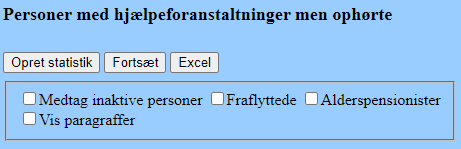 Personer med mangelfuld registreret hjælpeforanstaltningKlik på knappen og side 928KM åbnes. 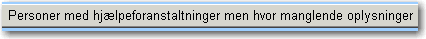 Opret statistik/oversigtPå side 928KM er det muligt at oprette oversigt over personer med hjælpeforanstaltninger hvor der mangler oplysninger.Marker de felter der skal medtages i søgningen– udover den personer med handicap der er omfattet af lovgivningen.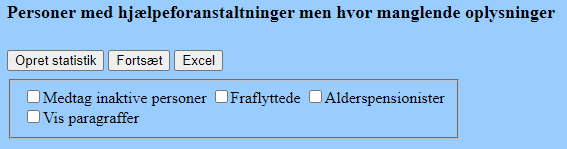 Kontrol af institutioner for børn og ungeKlik på knappen og side 928KI åbnes. 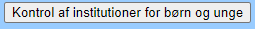 Opret statistik/oversigtPå side 928KI er det muligt at få en oversigt over børn og unge der er anbragt på institution. Hvis institutionen ikke er beregnet til den status vedkommende har markeres der med rødt. F. eks. Hvis en voksen er anbragt på en institution for børn. 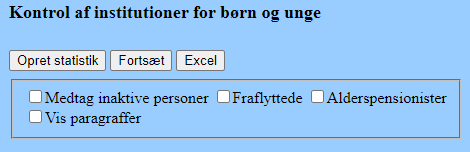 Opret statistik/oversigtFor at oprette oversigten klikkes på knappen ”Opret statistik”.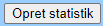 Overfør til ExcelAlle udtræk fra alle 4 sider kan overføres til Excel for videre behandling. 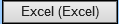 Retur til forrige sideKlik på knappen Fortsæt for at returnere til forrige side. 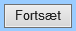 Version 6.0Dato: 24.03.2021/MIL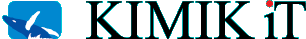 